上海市决策咨询研究成果奖评奖系统网上申请操作说明一、申请流程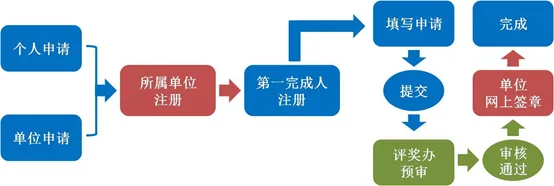 二、系统登录登录上海市人民政府发展研究中心网站（http://www.fzzx.sh.gov.cn，推荐使用谷歌Chrome浏览器），选择“评奖工作”栏，点击“上海市决策咨询研究成果奖申请入口”进入上海市决策咨询研究成果奖评奖系统（以下简称“系统”），或者请直接登录系统（网址为pj.fzzx.sh.gov.cn）。三、单位注册单位申请或个人申请，须首先完成所属单位网上注册。单位注册后，申请人方可填写提交申请书；单位管理员登录系统可进行本单位申请书网上签章、查询等操作。1. 法人一证通单位注册上海地区法人单位应使用法人一证通注册。尚未办理法人一证通的，应及时前往就近服务网点办理（法人一证通办理申请网址：https://www.962600.com/resources/application）。注册操作如下：（1）提前准备法人一证通UKey。（2）在系统登录页面，点击“单位管理登录”——“注册账号”——“法人一证通单位注册”，页面跳转至上海一网通办登录平台。或在系统登录页面，点击“单位管理登录”——“一网通办登录”，页面跳转至上海一网通办登录平台。（3）在一网通办登录平台，点击“法人登录”——“法人一证通登录”。（4）插入法人一证通UKey（须下载安装最新版Ukey驱动，即协卡助手），输入Key密码，完成身份验证后跳转至系统注册“完善个人资料”页面。（5）在“完善个人资料”页面，根据提示填写单位联系人（申请书签章操作人员）信息，填写无误后，点击“确定”按钮，即完成注册。（6）注册成功后，在系统登录页面填写用户名（统一社会信用代码）和密码（注册时“完善个人资料”设置的密码）即可登录系统；或使用“一网通办登录”方式登录系统。2. 非法人一证通单位注册其他单位或因特殊情况不能办理法人一证通的，可通过非法人一证通入口进行注册。非法人一证通单位注册，须上传单位“统一社会信用代码证书”扫描件（图片格式）。注册操作如下：（1）提前准备单位“统一社会信用代码证书”扫描件（图片格式）。（2）在系统登录页面，点击“单位管理登录”——“注册账号”——“非法人一证通单位注册”。（3）在注册页面，根据提示填写注册信息，并上传单位“统一社会信用代码证书”扫描件（图片格式），填写上传无误后，点击“提交”按钮，提交至后台审核。审核结果将于1个工作日内以短信方式告知。（4）注册信息审核通过后，在系统登录页面填写用户名（统一社会信用代码）和密码（系统发送的密码）即可登录系统。四、第一完成人注册单位注册后，由成果第一完成人完成用户注册。具体操作如下：（1）方式一：在系统登录页面，点击“申请用户登录”——“注册账号”，根据提示填写注册信息，提交并完成实名认证后，即完成注册。（2）方式二：在系统登录页面，点击“申请用户登录”——“一网通办登录”，可使用“随申办”APP扫码注册。五、在线填报第一完成人注册成功后，即可创建申请书并根据提示在线填写。填写前，应仔细阅读评奖文件和填表说明；填写中，应确保申请内容真实、有效；确认无误后，予以提交。提交时间应在规定的申请期内，逾期无效。六、申请书预审申请书提交后，由评奖办公室进行预审。如申请书内容有不符合评奖有关规定情形，将予以退回。七、单位签章预审通过后，申请人所在单位应按要求在规定时间内，及时登录评奖系统完成申请书网上签章。